КАК ГОТОВИТЬСЯ К ЭКЗАМЕНАМ. СОВЕТЫ ПСИХОЛОГА                Психологическая подготовка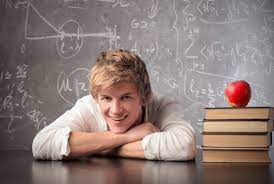 Начинайте готовиться к экзаменам заранее, понемногу, по частям, сохраняя спокойствие.  Если очень трудно собраться с силами и мыслями постарайтесь запомнить сначала самое легкое, а потом переходите к изучению трудного материала.  Ежедневно выполняйте упражнения, способствующие снятию внутреннего напряжения, усталости, достижению расслабления.                                               Режим дняРазделите день на три части:  Готовьтесь к экзаменам 8 часов в день;  Занимайтесь спортом, гуляйте на свежем воздухе, сходите на дискотеку, потанцуйте - 8 часов;  Спите не менее 8 часов, если есть желание и потребность сделайте тихий час после обеда. ПитаниеПитание 3-4 разовое, калорийное и богатое витаминами.  Употребляйте в пищу грецкие орехи, молочные продукты, мясо, овощи, фрукты, шоколад.  Перед экзаменами не следует наедаться.  Место для занятийПравильно организуйте свое рабочее пространство.  Поставьте на стол предметы или картинку в желтой или фиолетовой тональности, т. к. это цвета повышают интеллектуальную активность.  Как запомнить большее количество материалаСоставьте план работы; Просыпайтесь пораньше и посвящайте утренние часы учебе. Наиболее благоприятное время для усвоения материала с 7 до 12 часов и с 14 до 17-18, утреннее время лучше использовать на самый сложный материал;  Для лучшего усвоения материала желательно повторить его 4 раза; Просмотр материала - общая ориентировка;  Выявление основных идей текста и их взаимосвязи;  Повторение наиболее существенных фактов;  Составление плана вопроса и дальнейшее повторение уже по нему;  Изучать материал желательно с самого трудного, с того раздела, который знаете хуже всего;  Обязательно следует чередовать работу и отдых: 40 мин. занятий, 10 мин. - перерыв;  Полезно повторять материал по вопросам. Прочитав вопрос, в начале вспомните, и обязательно кратко запишите все, что вы знаете по этому вопросу;  Ответы на наиболее трудные вопросы полностью и подробно расскажите родителям, друзьям - это поможет лучше усвоить материал, снять стресс;  Не повторяйте билеты по порядку. Лучше напишите номер на листочке и тяните, как на экзамене;  Пересказывайте материал перед зеркалом. При этом следите за своей позой, мимикой, жестами, голосом. Ваша речь, весь ваш вид должен выражать уверенность в себе и своих знаниях;  Приходите на консультации с собственными конкретными вопросами. Это позволит вам "залатать дыры";  Оставьте один день перед экзаменом на то, чтобы повторить планы ответов. Что делать, если устали глаза.В период подготовки к экзаменам увеличивается нагрузка на глаза. Если устали глаза, значит, устал и организм и ему может не хватить сил для выполнения экзаменационного задания.  Чтобы глаза отдохнули, нужно выполнить два любых упражнения:  посмотрите попеременно вверх - вниз (25 сек.), влево - вправо (15 сек.);  напишите глазами свое имя, отчество, фамилию;  попеременно фиксируйте взгляд на удаленном предмете (20 сек.), потом на листе бумаги (20 сек.);  нарисуйте квадрат, треугольник - сначала по часовой стрелке, затем в противоположную сторону. Как поддержать работоспособностьЧередуйте умственный и физический труд.  Делайте гимнастические упражнения, отдавая предпочтение кувыркам, стойке на голове, т. к. усиливается приток крови к клеткам мозга.  Берегите глаза, делайте перерыв каждые 30-40 минут.  Минимум телевизионных передач, компьютерных игр!!! Как одеться на экзаменОдежда должна быть спокойных тонов. Постарайтесь избегать ярких, кричащих цветовых сочетаний в одежде, слишком вызывающих деталей костюма, чтобы не спровоцировать отрицательных эмоций у людей, с которыми предстоит вступить в контакт во время экзамена.  Всегда помните о чувстве меры. Ничего лишнего!!!  А вот после экзамена - все, что хотите. Как вести себя до и в момент экзаменаПеред экзаменом обязательно хорошо выспитесь.  Идите отвечать в первых рядах. Чем дольше вы будете находиться в окружении переживающих однокурсников, тем больше будет нагнетаться напряжение, чувство неуверенности, страха.  Приведите в порядок свои эмоции, соберитесь с мыслями.  Смело входите в аудиторию с уверенностью, что все получится.  Выполните дыхательные упражнения для снятия напряжения.  Постарайтесь сосредоточиться и забыть об окружающих. Для вас существуют только часы, регламентирующие время выполнения задания. Не торопитесь, читайте задание до конца.  Просмотрите все вопросы и начните с тех, в ответах на которые ты не сомневаешься.  Когда приступаете к новому заданию, забудьте все, что было в предыдущем, - как правило, задания в тестах не связаны друг с другом.  Действуйте методом исключения! Последовательно исключайте те ответы, которые явно не подходят.  Если вы сомневаетесь в правильности ответа и сложно сделать выбор, доверьтесь своей интуиции!  Оставьте время для проверки своей работы хотя бы для того, чтобы успеть пробежать глазами и заметить явные ошибки.  Стремитесь выполнить все задания, но помните, что для ХОРОШЕЙ ОЦЕНКИ достаточно одолеть 75-80 % заданий. Успехов в сдаче экзаменов!!